PARENT CODE OF CONDUCT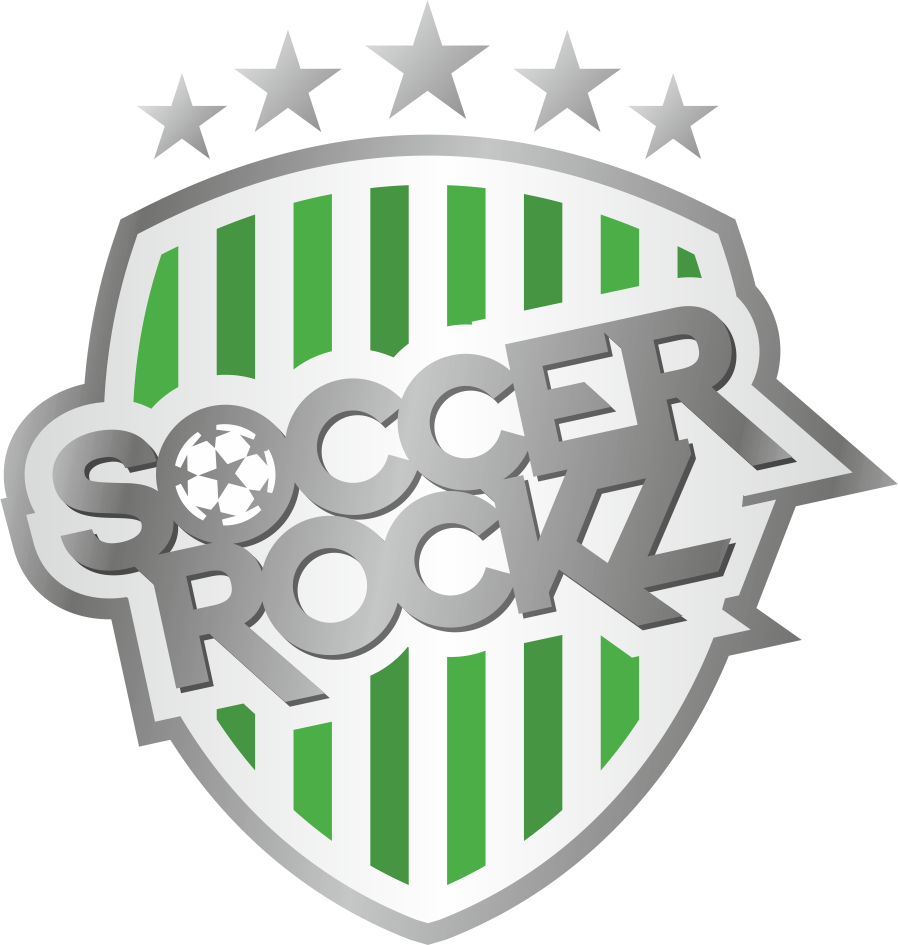 Parents are very important because they pay the bills, drive the kids to practice and support the team.This is not license for the parents to behave badly during games or at practice. The coach has to define what the boundaries are and how the team will be run.Kids need to show up for practice if the coach is going to be held responsible for the development of the players.Practice time is for the coach to work with the players.Game day...players need to be there 30 min before game time if they are playing 5v5 or 7v7 and 40 min if the kids are playing 11v11.I encourage the parents very strongly not to coach from the sideline. It only serves to confuse the kids if the coach is yelling instructions and the parents are doing the same thing.If the parents or parent have an issue you would like to discuss with the coach wait 24 hrs and let things cool down and have a rational discussion.Let the coach be responsible for motivation.No long-winded speeches on the way to the game or on the way home. It should be "I love you and what do you want to eat" after a game. This is for the mental health of the player.Support the team and its players...if a player is playing better than your son/daughter that is a great chance for your kid to learn. Don't bad mouth the other kids, especially in front of your kid and other parents.Judge the season by the season and not game to game...because you will drive yourself crazy along with the coach and other parents.Make it fun for the kids and they will come back and play.